For Review OnlyFriday, March 11, 2022KALEO DEBUT STRIKING LIVE PERFORMANCE OF“BACKBONE” FROM BREIÐARMERKURJÖKULL ICE CAVE“Backbone (Live at Breiðarmerkurjökull)” Available Everywhere NowListen HERE {link} + Watch HERE Fight Or Flight Tour Continues Tonight in Las Vegas at House of Blues;Tickets Available at OfficialKALEO.com{embed video}WATCH: KALEO’s “Backbone (Live at Breiðarmerkurjökull)”After kicking off their Fight Or Flight Tour with multiple sold-out shows, GRAMMY-nominated Elektra/Atlantic rock band KALEO debut a live performance video of “Backbone” from an ice cave located on Breiðarmerkurjökull, part of the larger glacier Vatnajökull. Watch the video HERE and listen to the live recording HERE {link}.Filmed in January 2021, the performance video opens with a stirring view of the Vatnajökull ice cap juxtaposed with some of Iceland’s native wildlife running across the plateau. The viewer follows KALEO as they trudge over long stretches of desolate, mesmerizing glacier. The instrumental builds as the band arrives at the Breiðarmerkurjökull ice cave before front man and songwriter JJ Julius Son plays the opening chords to “Backbone,” from their latest album Surface Sounds.Drenched in pedal steel, the stripped-down version of “Backbone” showcases the brooding balladry of the song and Julius Son’s knack for storytelling allusions. As the camera pans out and the scene fades away, a message appears:“The ice cave where this live performance was filmed has melted and disappeared. By the year 2100, the entire glacier will be gone.”Today’s release follows “Skinny (Live from Fagradalsfjall Volcanic Eruption),” a fan-favorite track from Surface Sounds and another in a series of live performances from some of Iceland’s spectacular landscapes, including “Break My Baby (Live from ÞRÍDRANGAR),” recorded and filmed at the iconic ÞRÍDRANGAR lighthouse, located atop a remote rock formation in the North Atlantic Ocean. From their 2016 breakout global success A/B, KALEO released “Save Yourself (Live at Fjallsárlón)” and “Way Down We Go (Live in a Volcano),” which showcased the band’s 2x-Platinum smash. Captured in studios around the world, Surface Sounds is very much the brainchild of Julius Son. Co-producing a majority of the album alongside GRAMMY winner Dave Cobb, Julius Son was able to execute his singular vision, leaning heavily into his affinity for blues, folk and rock.Major label debut A/B spawned three hit singles for the Icelandic band – the GRAMMY-nominated “No Good,” the Gold-selling “All The Pretty Girls” and the chart-topping, RIAA Double Platinum-certified “Way Down We Go,” which was used in over two dozen television shows, leading it to No. 1 on The Hollywood Reporter’s Top TV Songs chart.KALEO made their triumphant homecoming to live entertainment earlier this year, with the 50+ date North American leg of the Fight or Flight Tour continuing tonight at House of Blues in Las Vegas (full itinerary below). The world-wide tour is on sale now. For ticket info, individual show details, tour updates and more, visit OfficialKALEO.com.
 
For more information, visit OfficialKALEO.com, or follow on Facebook.com/OfficialKALEO, Twitter @OfficialKALEO, Instagram @OfficialKALEO and YouTube.com/KALEOOfficial.KALEO’s North American Fight or Flight Tour 2022March 11	House of Blues Las Vegas			Las Vegas, Nev.March 12	The Van Buren				Phoenix, Ariz.March 14	Cain’s Ballroom				Tulsa, Okla.March 15	The Jones Assembly				Oklahoma City, Okla.March 18	Arvest Bank Theater At the Midland		Kansas City, Kan.March 19	House of Blues Dallas				Dallas, TexasMarch 21	House of Blues Houston			Houston, TexasMarch 22	ACL Live at the Moody Theater		Austin, TexasMarch 25	The Fillmore New Orleans			New Orleans, La.March 26	Avondale Brewing Company			Birmingham, Ala.March 28	The Fillmore Miami Beach			Miami Beach, Fla.March 29	House of Blues Orlando			Orlando, Fla.March 30	Tabernacle					Atlanta, Ga.April 1		The Ritz					Raleigh, N.C.April 2		The Fillmore Charlotte			Charlotte, N.C.April 4		Ryman Auditorium				Nashville, Tenn.April 6		The Pageant					St. Louis, Mo.April 8		The Louisville Palace				Louisville, Ky.April 9		Murat Theatre					Indianapolis, Ind.April 11	House of Blues Cleveland			Cleveland, OhioApril 13	The Anthem					Washington, D.C.April 15	Terminal 5					New York, N.Y.April 16	The Met					Philadelphia, Pa.April 18	House of Blues Boston			Boston, Mass.April 19	State Theatre					Portland, MaineApril 21	Mtelus						Montreal, QuebecApril 22	Mtelus						Montreal, QuebecApril 24	History					Toronto, OntarioApril 25	History					Toronto, OntarioApril 27	The Fillmore Detroit				Detroit, Mich.April 28	GLC Live at 20 Monroe			Grand Rapids, Mich.April 30	Aragon Ballroom				Chicago, Ill.May 1		The Fillmore Minneapolis			Minneapolis, Minn.May 3		Centennial Concert Hall			Winnipeg, ManitobaMay 5		Grey Eagle Resort and Casino		Calgary, AlbertaMay 7		Edmonton Expo Centre			Edmonton, AlbertaMay 9		Doug Mitchell Thunderbird Sport Centre	Vancouver, British ColumbiaMay 10	McDonald Theatre				Eugene, Ore.May 12	Knitting Factory Concert House		Boise, IdahoMay 15	Belly Up					Aspen, Colo.May 16 	Red Rocks Amphitheatre			Morrison, Colo.About KALEO
Since the release of their Gold-certified breakthrough album, 2016’s A/B, Icelandic rock band KALEO—led by frontman/songwriter JJ Julius Son—has taken their music around the world. The album spawned three hit singles – the GRAMMY-nominated “No Good,” the Gold-selling “All The Pretty Girls” and the chart-topping, 2x Platinum-certified “Way Down We Go” which was used in over two dozen television shows from “Grey’s Anatomy” to “Riverdale,” leading the No. 1 single to top The Hollywood Reporter’s Top TV Songs chart. After amassing over 1 Billion global streams, 39 international certifications, and countless sold-out headline shows spanning from London to Moscow, KALEO has proven to be a worldwide phenomenon. Known for their electrifying live performances, KALEO completely sold out their first U.S. headline tour and was a standout at Coachella, Lollapalooza and Bonnaroo and were hand-picked to open stadium dates for the Rolling Stones. Since KALEO wrapped a nearly non-stop 3-year touring schedule in support of A/B in October 2018, Julius Son went into the studio to work on the highly anticipated follow-up, Surface Sounds on Elektra/Atlantic, available everywhere now. KALEO’s Fight or Flight Tour 2022 launches Feb. 22 in Seattle, Wash., featuring 50+ dates across North America before wrapping at the iconic Red Rocks Amphitheatre in Morrison, Colo. on May 16. For more information, visit OfficialKALEO.com or follow on Instagram and Twitter @OfficialKALEO and Facebook.com/OfficialKALEO.

# # #
 
Media Contacts for KALEO
Ebie McFarland | Ashley Gaskin
Essential Broadcast Media
615-327-3259
ebie@ebmediapr.com | ashley@ebmediapr.com
 
Glenn Fukushima
Elektra Music Group
818-238-6833
GlennFukushima@elektra.com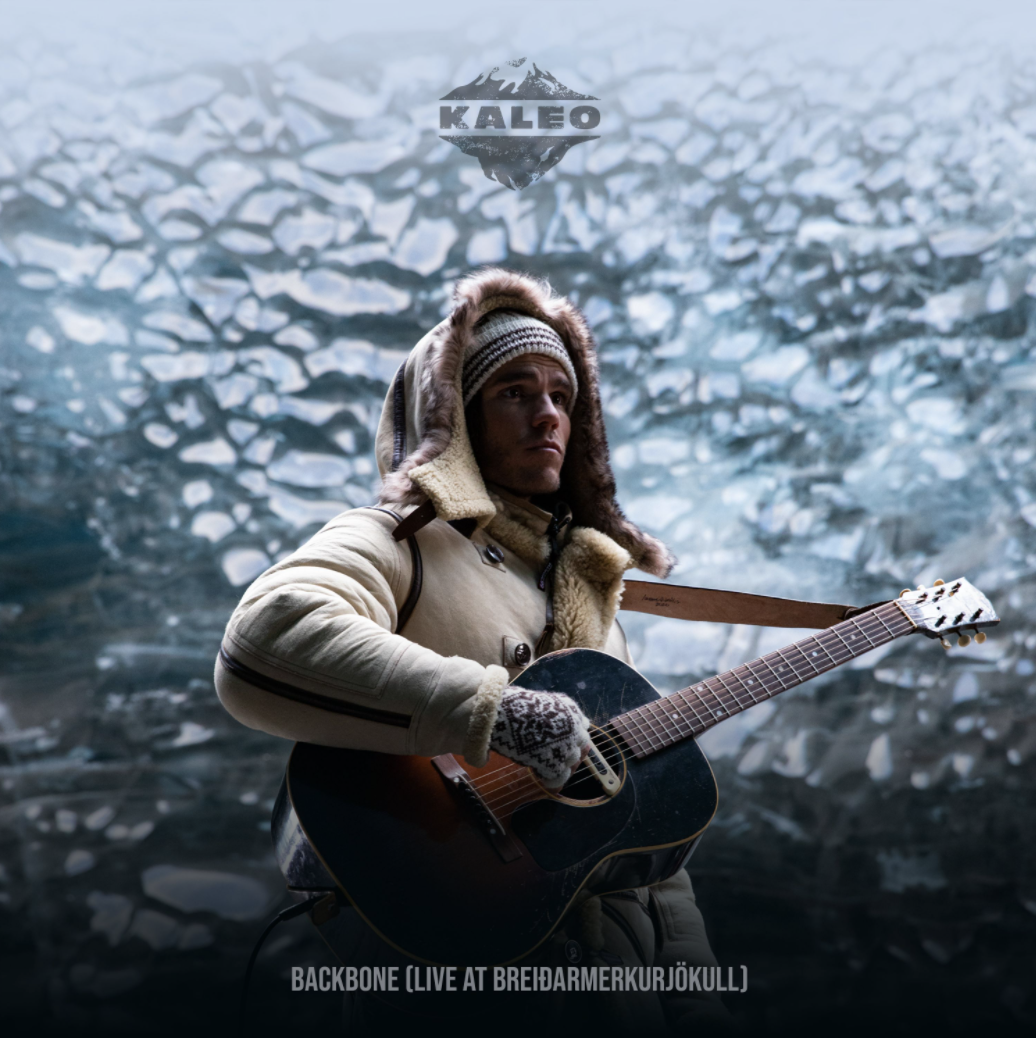 Cover Art for KALEO’s “Backbone (Live from Breiðamerkurjökull)” (Elektra/Atlanic) | Photo Credit: | Size: 3.5 MB | Type: JPG | >Download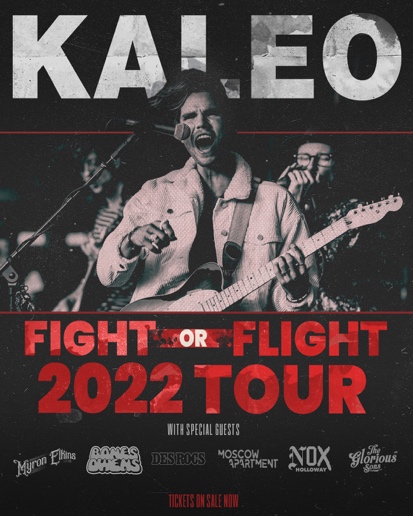 Tickets are on sale now for KALEO’s Fight Or Flight 2022 Tour | Size: 1 MB | Type: JPG | >Download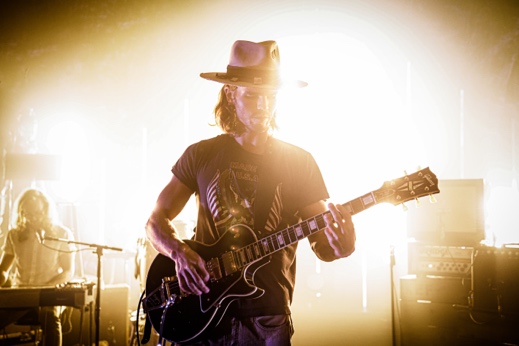 KALEO | Photo Credit: Evan Kaufmann | Size: 5 MB | Type: JPG | >Download